УТВЕРЖДАЮ Зам.Председателя Закупочной комиссии1 уровня АО «ДРСК    __________________С.А. Коржов«    »_______________ 2021Уведомление о внесении изменений в Извещение о закупке и Документацию о закупке по Аукциону в электронной форме: Лот №201101-ТПИР ОНМ-2021-ДРСК «Грузовые автомобили общего назначения ПЭС»  №01	             от 18.02.2021Организатор: АО «Дальневосточная распределительная сетевая компания» (далее – АО «ДРСК»).Заказчик: АО «Дальневосточная распределительная сетевая компания» (далее – АО «ДРСК»).Способ и предмет закупки: Аукцион в электронной форме: лот   №201101-ТПИР ОНМ-2021-ДРСК «Грузовые автомобили общего назначения ПЭС»   Извещение о проведении закупочной процедуры опубликовано на сайте в информационно-телекоммуникационной сети «Интернет» www.zakupki.gov.ru от 04.02.2021 № 321099572631.  Внесены следующие изменения:  1.1 Пункты Извещения читать в следующей редакции: Пункты Документации о закупке читать в следующей редакции:  Все остальные условия Извещения и Документации о закупке остаются без изменений.Терёшкина Г.М. (416-2) 397-260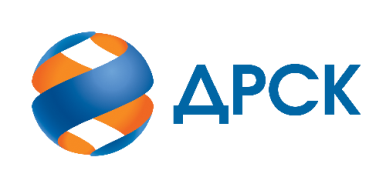 АКЦИОНЕРНОЕ ОБЩЕСТВО «ДАЛЬНЕВОСТОЧНАЯ РАСПРЕДЕЛИТЕЛЬНАЯ СЕТЕВАЯ КОМПАНИЯ»15.Дата начала – дата и время окончания срока подачи заявокДата начала подачи заявок:«04» февраля 2021 г.  Дата и время окончания срока подачи заявок:«26» февраля 2021 г. в  15 ч. 00 мин. (по местному времени Организатора)  17Дата и время проведения аукционаДата и время проведения аукциона:«19» марта 2021 г. в 15 ч. 00 мин. (по местному времени Организатора)  1.2.19Срок предоставления Участникам разъяснений по Документации о закупкеДата и время окончания срока предоставления разъяснений:«26» февраля 2021 г. в 15 ч. 00 мин. Организатор вправе не предоставлять разъяснение в случае, если запрос от Участника поступил позднее чем за 3 (три) рабочих дня до даты окончания срока подачи заявок, установленной в пункте1.2.201.2.20Дата начала – дата и время окончания срока подачи заявок Дата начала подачи заявок:«04» февраля 2021 г.  Дата и время окончания срока подачи заявок:«26» февраля 2021 г. в 15 ч. 00 мин.  (по местному времени Организатора) 1.2.21Дата окончания рассмотрения заявок Дата окончания рассмотрения заявок:«17» марта  2021 г. 1.2.22Дата и время проведения аукционаДата и время проведения аукциона:«19» марта 2021 г. в 15 ч. 00 мин.  (по местному времени Организатора) 1.2.23Дата подведения итогов закупки Дата подведения итогов закупки:«26» марта 2021 г.  